SAPIN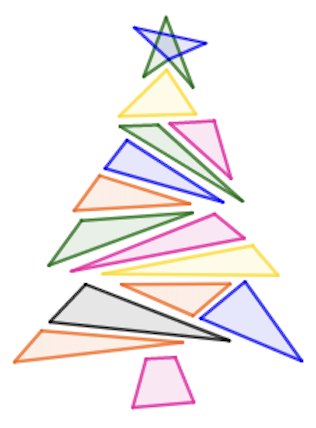 Commentaire : Réaliser le dessin d’un sapin à l’aide de constructions par symétries (axiales et centrale).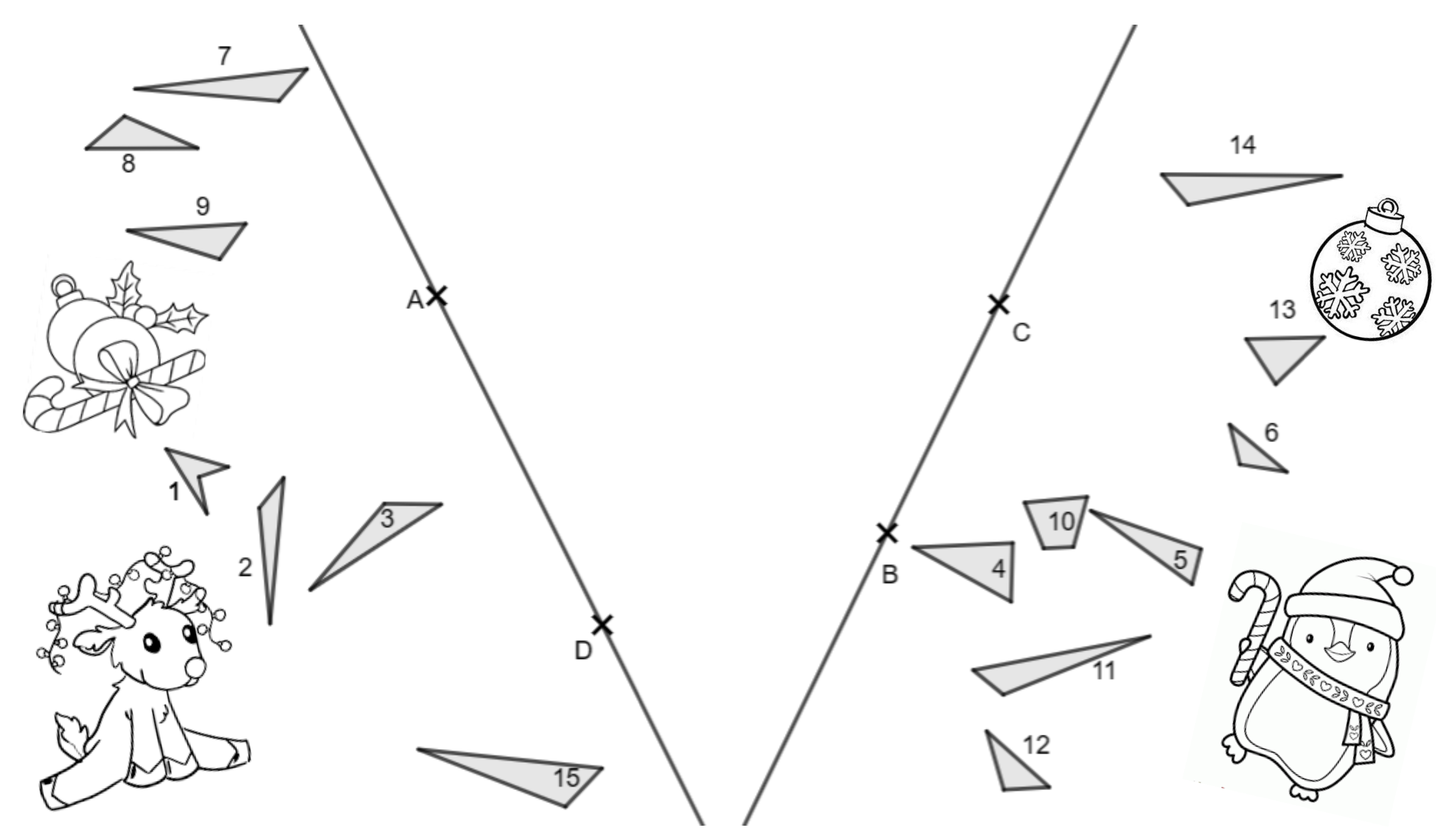 Construire les symétriques des polygones 1, 2 et 3 par rapport à la droite (AD) et des triangles 4, 5 et 6 par rapport à la droite (BC). Construire les symétriques des triangles 7, 8 et 9 par rapport au centre A ; des polygones 10, 11 et 12 par rapport au centre B ; des triangles 13 et 14 par rapport au centre C et enfin du triangle 15 par rapport au centre D. Joyeux Noël !Merci à Isabelle Guillot (collège Vallée de la Beaume à Joyeuse) pour le partage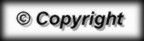 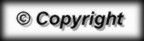 